Государственное бюджетное профессиональное образовательное учреждение Московской области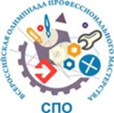 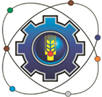 «Щёлковский колледж»РЕГЛАМЕНТрегионального этапа Всероссийской олимпиады профессионального мастерства по УГС 35.00.00 Сельское, лесное и рыбное хозяйствоВ Фойе колледжа будет работать выставка фоторабот открытого областного конкурса «Профессия в кадре» * Мероприятия деловой программы21 марта 2018г., среда, первый конкурсный день21 марта 2018г., среда, первый конкурсный день8:30 – 11:00Регистрация участников и гостей олимпиадыФойе колледжа8:30 – 10:00ЗавтракОбеденный зал8:30 – 10:00Заселение в общежитиеОбщежитие колледж10:00 – 10:30Открытие соревнованийАктовый зал10:40 – 11:00Жеребьёвка, инструктаж по технике безопасностикаб.10711:00 – 11:45Решение задачи по организации работы коллектива каб. 10712:00 – 12:45Перевод профессионального текста каб. 30211:00 – 13:00Круглый стол «Взаимодействие с работодателями при подготовке кадров в области Ландшафтного строительства» Кабинет директора13:00 –14:00ОБЕДОбеденный зал14:00 – 15:30Экскурсия по колледжуСбор в фойе колледжа14:00 – 15:3015:45 – 17:15Задание 2 уровня - инвариантная   часть (AutoCAD) каб.107 16:00 – 17:00Открытый урок «Применение почвогрунтов в городских посадках»каб. 10717:00 – 18:00УЖИНОбеденный зал22 марта 2018г., четверг, второй конкурсный день22 марта 2018г., четверг, второй конкурсный день8:30 – 10:00 Регистрация участников семинара Фойе колледжа8:30 – 9:30ЗАВТРАКОбеденный зал9:30 – 11:0011:15 – 12:45Задание 2 уровня - вариативная часть (Практическое задание)каб. 20710:00 – 13:00Семинар «Подготовка кадров в области Ландшафтного строительства» Кабинет директора13:00 –14:00ОБЕДОбеденный зал14:00 – 15:00Тестирование  каб. 10715:00 – 15:30Подсчёт баллов. Подведение итогов членами жюри15:30 – 16:00Закрытие соревнованийАктовый зал